Предмет: математикаКласс: 3Тема:  Площадь. Сравнение площадей фигур.Тип урока: урок изучения нового материалаПланируемые результаты: Предметные результаты:учащиеся научатся вычислять площадь прямоугольника по формуле; решать задачи изученных видов; пользоваться таблицей умножения и деления.Метапредметные результаты:коммуникативные УУД: умеет договариваться с партнером в паре, находить общий язык, слушать напарника, доверять напарнику. регулятивные УУД: умеет распределять обязанности работы в паре, умеет ставить цели, планировать, контролировать свою деятельность. Оценивает свою работу и работу своего напарника. Осуществлять итоговый и пошаговый контроль своей деятельности.познавательные УУД: умеет сравнивать, анализировать, опираясь на свои полученные знания и жизненный опыт. Правильно ставит цели и задачи. Делает выводы, умеет рефлексировать, привлекая к себе внимание окружающих.Личностные результаты:понимать учебную задачу урока и стремиться к ее выполнению;высказывать и аргументировать свою точку зрения.Оборудование:ТСО: Экран, проектор; презентация к уроку; Модель „Смешанное обучение“, по способу „Перевернутый класс“Подготовка к уроку: Домашнее задание:просмотр видеофрагмента на сайте РЭШ , „Математика“, 3 класс, урок 21 https://resh.edu.ru/subject/lesson/3771/main/216074/ Заполнение карточкиРаздаточный материал: разноцветные  картонные фигуры: квадрат (синий, жёлтый), круг (красный, желтый), прямоугольник (белый), квадрат (чёрный).Кейс с заданием для каждой группы.Карточки для рефлексии : крсные круги, жёлтые круги, зелёные круги .Ход урока:Площадь-это___________________________________________________________________________Какой буквой обозначают в математике площадь - ___________________________________________Способы сравнения фигур:1)__________________________2)__________________________3)__________________________Кейс с заданиями:1)Сравните синий и желтый квадраты.-Сделайте вывод используя знак >._________________________- Какой способом применили для нахождения площади фигур?________________________2) Возьмите красный и жёлтый круг. Сравните их.Можно ли определить «на глаз», площадь какого круга больше?- Какой способ применили для определения площади фигур? _____________________3) Возьмите белый прямоугольник и чёрный квадрат. Определите, у какой фигуры площадь больше.- Какой способ применили для определения площади фигур? _____________________Этапы урокаДеятельность учителяДеятельность учащихсяОрг моментПрозвенел звонок для нас.Встали все у парт красиво,Поздоровались учтиво.Тихо сели, спинки прямо.Вижу, класс наш хоть куда.Мы начнём урок, друзья.Будем отвечать активно,Хорошо себя вести,Чтобы гости дорогие.Захотели вновь прийти!Устный счета) Найдите в каждом ряду числа, которые не являются результатом табличного умножения.6 18 17 12 4124 30 16 11 287 36 27 35 71Запишите числа 17, 41, 11, 7, 71. Обратите внимание на образцы написания цифр.Докажите, что оставшиеся числа являются результатом табличного умножения.б) Из данных чисел выбери пары, произведения и частные которых равны 6.1 4 6 2 54 12 3 36 7 8 24 18 42 48 9в) Сторона квадрата 2 см. Чему равен периметр? Найди правильное решение.2+2+2+2=8(см)2+4=6(см)4+4+4+4=16(см)2 • 4=8(см)4 • 2=8(см)г)Укажите, какой фигуре соответствует каждый из указанных признаков:4 стороны равны; (квадрат)имеет три угла; (треугольник)состоит из 4 отрезков; (четырёхугольник)все углы прямые; (прямоугольник)Дайте общее название фигурам – (геометрические).2) Работа в парахВозьмите карточки. Расшифруйте слово.-Какое слово у вас получилось? - Где вам встречалось это слово?О Красной площади нам расскажет  (имя ребенка)Красная площадь - это центральная площадь Москвы. Она расположена перед восточной стеной Кремля и с трех сторон ограничена зданием Государственного Исторического музея, зданием ГУМа и собором Василия Блаженного. Первоначально она  называлась – Торговая. Красной площадь стали называть только в 17 веке.площадьКрасная площадь, Стефановская площадь, площадь квартирыПостановка темы и цели урокаЗнание таблиц умножения и соответствующих случаев  деления, свойств геометрических фигур понадобится нам при изучении темы нашего урока.Сформулируйте тему сегодняшнего урока.Какую цель поставим на сегодняшний урок? Что я хочу узнать?Площадь1. Узнать что такое площадь?2. Способы сравнивания фигур? (как сравнивать)3.Для чего мы изучаем площадь фигур?- какое домашнее задание было дано?- Сегодня мы с вами рассмотрим слово площадь с математической точки зрения. Это слово часто будет звучать сегодня на уроке. - Что обозначает слово площадь в математике?- Как принято его обозначать в математике?- Какие способы сравнения площадей существуют?Просмотреть видеофрагмент по теме «Площадь фигур. Способы сравнения фигур по площади».Это величина, которая указывает, сколько места занимает фигура на плоскости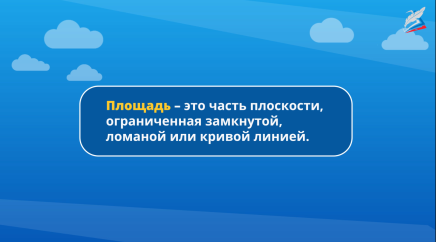 В математике приято обозначать данную величину заглавной буквой Sна глазналожениеподсчёт количества одинаковых мер.Практическая работа с геометрическим материаломПрименим наши знания в практической работе с геометрическим материалом.Пододвиньте кейс с заданием.Каждая группа выполняет 3 задания и делает выводы. (10 минут)Каждая группа выбирает спикера, который будет показывать результат групповой работы.Спикер 1 группы говорит какие они сделали выводы, а остальные группы проверяют. Если ответы не совпадают, то в этой ситуации подключается учитель.Рефлексия групповой работы- было много ошибок, ничего не понятно- были небольшие затруднения, всё было понятно            - всё выполнили без ошибок, всё было понятноРефлексия деятельностиКакая была тема урока? Какую цель мы ставили на урок?-Повторите способы определения площади фигур.-Какое нужно соблюдать условие для третьего способа?